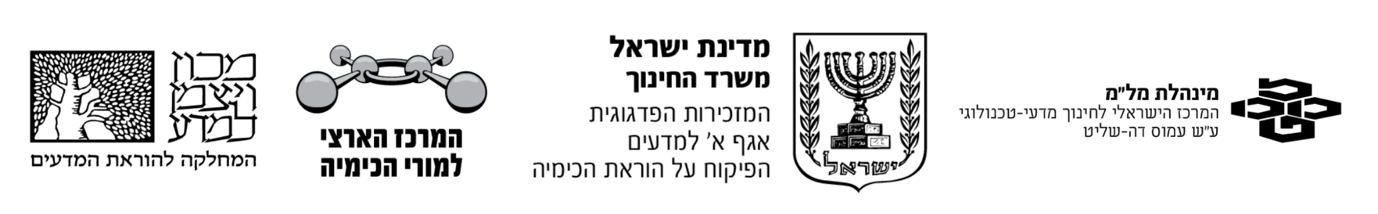 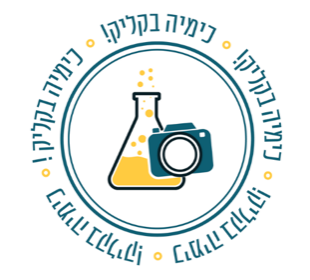 مِئشار لتقييم الصُّور الفوتوغرافيّة والكولاج (مُرافَق بتفسير كيميائيّ) – 2022/2023اسم الحاكِم/ة:موضوع الوظيفة:أسماء الطُّلاب:اسم المُعلّم/ة:الصّفّ:اسم المدرسة والبلدة:مُلاحظة: نَسخ معلومات من قطعة أصليّة ممنوع منعًا باتًا! استخدام ُصور غير أصليّة ممنوع منعًا باتًا! * : ״تمثيل״ القصد لتمثيل بصريّ = visual image,  الصورة التي يتمّ تقديمها للتحكيم، الصُّورة الفوتوغرافيّة / الكولاج تقييم عامّ بالكلمات واقتراحات للتحسين: المقياسالوزن النسبيّمعايير التقييمالنسبةالتقييمموضوع التمثيل* والجودة الفنّيّة33%العنوان يُثير التشويق ويُعبِّر عن موضوع الصُّورة الفوتوغرافيّة / الكولاج 5%موضوع التمثيل* والجودة الفنّيّة33%تمّ عرض جوانب علميّة وتطبيقات في الكيمياء 3%موضوع التمثيل* والجودة الفنّيّة33%الصُّورة الفوتوغرافيّة / الكولاج يُمثِّلون الموضوع المعروض5%موضوع التمثيل* والجودة الفنّيّة33%التكوين –موضع الموضوع المختار في المركز بالنسبة لمُكوّنات الخلفية (تُضيف مُكوّنات الخلفية إلى جودة التمثيل، وتُساهِم في القصة النابعة عنه ولا تضُرّ به أو تُثير البلبلة) 5%موضوع التمثيل* والجودة الفنّيّة33%التمثيل ذو جودة عالية، حادّ وواضح 5%موضوع التمثيل* والجودة الفنّيّة33%تمّ استعمال وسائل خاصّة مثل، دمج مُشوِّق للألوان، إضاءة خاصّة، عرض شيِّق للموضوع الذي تمّ اختياره، والمُؤثِّرات الخاصّة5%موضوع التمثيل* والجودة الفنّيّة33%الصُّورة الفوتوغرافيّة / الكولاج جميل، مُمتع للعين ويُثير ردّ الفعل لدى المُشاهِد5%الإبداع 7%أصليّ / مُبتكر / ذو مغزى أو يدمِج بين مجالات7%جودة التفسير العلميّ (ورقة تفسير مُرافقة للتمثيل) 60%تمّ تفسير العلاقة بين الخلفيّة العلميّة والصُّورة الفوتوغرافيّة / الكولاج بشكل مُفصَّل 7%جودة التفسير العلميّ (ورقة تفسير مُرافقة للتمثيل) 60%التفسير الكيميائيّ شامل ويُعطي جميع الجوانب المُتعلِّقة بموضوع الصُّورة الفوتوغرافيّة / الكولاج. يجب التطرُّق في التفسير العلميّ للأساس الكيميائيّ للظاهرة. لهذا يجب التطرُّق لمبنى المادّة / الصِّيغ / صِيَغ كيميائيّة للتفاعلات. قدر الإمكان من المُفضّل جدًا تفسير الظاهرة بالمُستوى الجُسيميّ20%جودة التفسير العلميّ (ورقة تفسير مُرافقة للتمثيل) 60%تمّ تفسير المُصطلحات العلميّة بشكل واضح وبِدقّة علميّة 10%جودة التفسير العلميّ (ورقة تفسير مُرافقة للتمثيل) 60%تمّ استعمال مصادر مُتنوِّعة (اثنان على الأقلّ). المصادر مُرفقة في نهاية ورقة التفسير بحسب قوانين التسجيل المُعْتَمدة3%جودة التفسير العلميّ (ورقة تفسير مُرافقة للتمثيل) 60%تمّ كتابة التفسير بلُغة علميّة صحيحة7%جودة التفسير العلميّ (ورقة تفسير مُرافقة للتمثيل) 60%كتابة بِحَسب التعليمات (بين صفحة إلى صفحتين A4، نوع الخطّ Arial وحجم الخطّ 11، فراغ سَطر ونصف)3%جودة التفسير العلميّ (ورقة تفسير مُرافقة للتمثيل) 60%كتابة بلغة عربيّة صحيحة 3%جودة التفسير العلميّ (ورقة تفسير مُرافقة للتمثيل) 60%يتمّ عرض أهميّة الموضوع لتطبيقات الكيمياء في الحياة اليوميّة و / أو الصِّناعة و / أو يتمّ التشديد على مُعضِلات أخلاقيّة المُرتبطة بالكيمياء بطريقة عميقة وشاملة 7%סה"כ100%